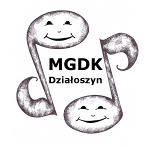 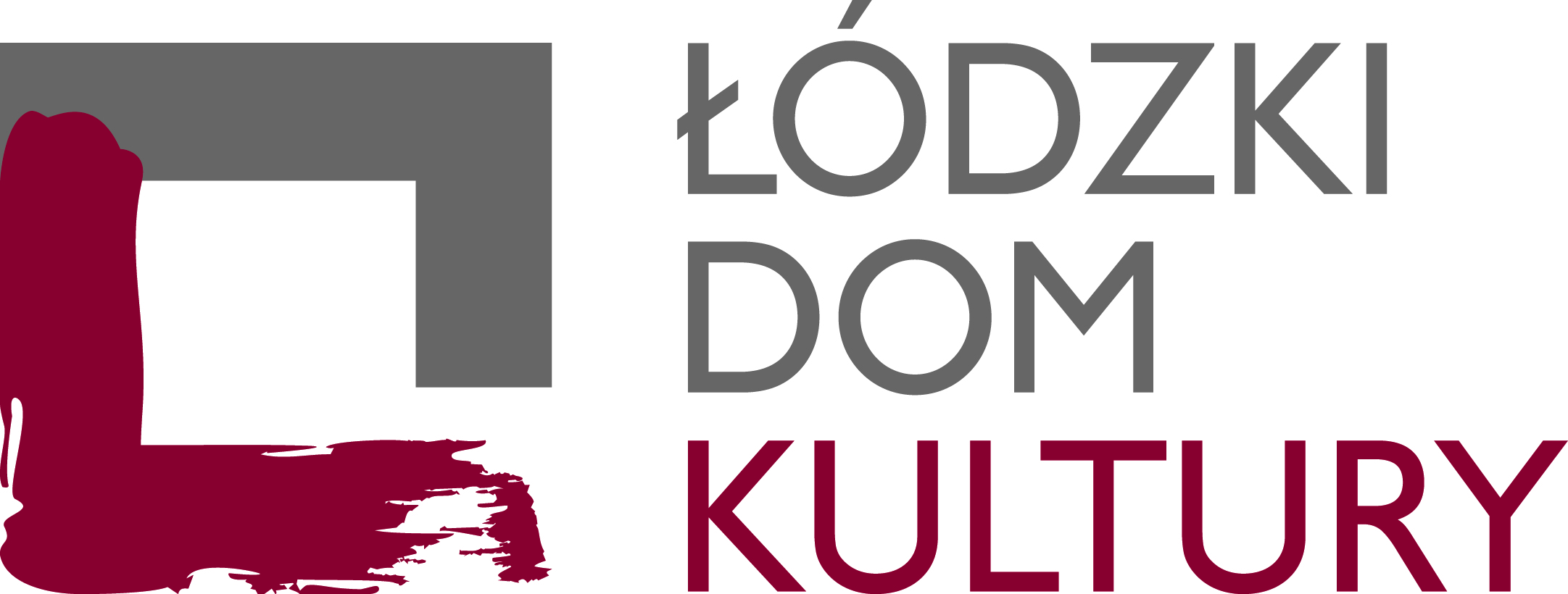 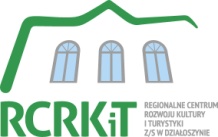 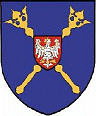 5.MiędzypowiatowyPrzegląd Kapel i Zespołów ŚpiewaczychKARTA ZGŁOSZENIA – KAPELANazwa kapeli…………………………………………………….……………………………………………………………………………………….………………………………………Reprezentowany powiat ……………………………………………………………….Instytucja patronująca/delegująca (nazwa, adres, telefon, adres e-mail)………………………………………………………………………………………….………………………………………………………………………………………….………………………………………………………………………………………….Imię i nazwisko kierownika (opiekuna) kapeli…………………………………………….…………………………………………….Adres, telefon kontaktowy i adres e-mail kierownika kapeli…………………………………………..………………………………………………………………………………………………………………………………………….Skład kapeliRepertuar prezentowany na Przeglądzie……………………………………………………………………………………………………………………………………………………………………………………………………………………………………………………………………………………………………………………………………………………………………………………………………………………………………………….………………………………………………………………………………………………………………Krótka charakterystyka kapeli………………………………………………….…………………………………………………………………………….…………….……………………………………………………………………………………………..……………………………………………………………………………………………..………………………………………………………………………………………………..……………………………………………………………………………………………………...…………………………………………………………………………………………………………………….Dane płatnika akredytacji (do wystawienia faktury):NIP lub PESEL (PESEL w przypadku osoby fizycznej) ……………………………………..Nazwa………………………………………………………………………………………………………………………………………………………………………………………………..Adres……………………………………………………………………………………………………………………………………………………………………………………………….Tel./ fax. nr ……………………………………, e-mail: ……………...………………..Czy osoba występuje jako reprezentant stowarzyszenia (podać nazwę stowarzyszenia)czy w ramach domu kultury, biblioteki bądź w ramach innej instytucji (podać nazwę)?…………………………. ……                              ……………………………         Data, miejscowość                                              Podpis i pieczęć instytucji delegująceL.p.Imię i nazwiskoInstrumentRok urodzenia1.2.3.4.5.6.7.8.9.10.Liczba członków zespołu:Liczba członków zespołu:Liczba członków zespołu:Liczba członków zespołu: